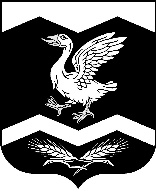 КУРГАНСКАЯ ОБЛАСТЬШАДРИНСКИЙ РАЙОНАДМИНИСТРАЦИЯ   КРАСНОМЫЛЬСКОГО СЕЛЬСОВЕТАРАСПОРЯЖЕНИЕОт   30. 11. 2021  года    № 30 – р       с. КрасномыльскоеО выделении средств   из резервного фонда     На основании решения Красномыльской сельской Думы от 23.12.2020 г. № 36 «О бюджете Красномыльского сельсовета на 2021 год и плановый период 2022 и 2023 годов», Положения о порядке расходования средств резервного фонда бюджета Красномыльского сельсовета, утвержденного постановлением Администрации Красномыльского сельсовета от 23.11.2010г. № 38,РАСПОРЯЖАЮСЬ:Выделить из резервного фонда Администрации Красномыльского сельсовета денежные средства в сумме 37980,00 (Тридцать семь тысяч девятьсот восемьдесят) рублей 00 копеек на приобретение запасных частей к водопроводу, КБК расходов бюджета РФ: 099-0505-5090081190-244-346.Контроль за выполнением настоящего распоряжения возложить на ведущего специалиста-бухгалтера ЦБ МО сельсоветов Бологову А.С.       Глава Красномыльского сельсовета:					Г. А. Стародумова